Projet Fitlux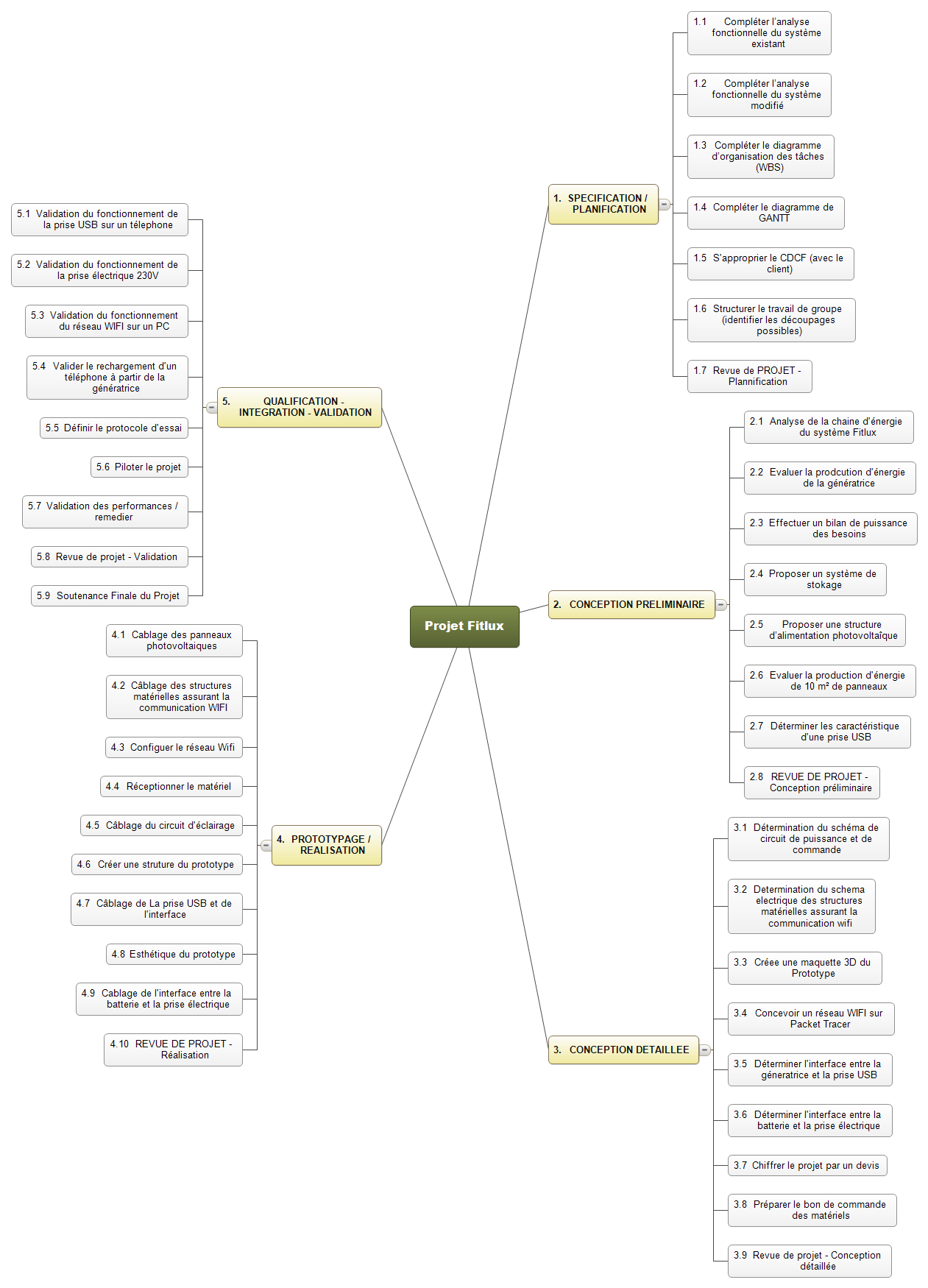 SPECIFICATION / PLANIFICATIONCompléter l’analyse fonctionnelle du système existantCompléter l’analyse fonctionnelle du système modifiéCompléter le diagramme d’organisation des tâches (WBS)Compléter le diagramme de GANTTS'approprier le CDCF (avec le client)Structurer le travail de groupe  (identifier les découpages possibles)Revue de PROJET - PlannificationCONCEPTION PRELIMINAIREAnalyse de la chaine d'énergie du système FitluxEvaluer la prodcution d'énergie de la génératriceEffectuer un bilan de puissance des besoinsProposer un système de stokageProposer une structure d’alimentation photovoltaîqueEvaluer la production d'énergie de 10 m² de panneauxDéterminer les caractéristique d'une prise USBREVUE DE PROJET - Conception préliminaireCONCEPTION DETAILLEEDétermination du schéma de circuit de puissance et de commandeDetermination du schema electrique des structures matérielles assurant la communication wifiCréee une maquette 3D du PrototypeConcevoir un réseau WIFI sur Packet TracerDéterminer l'interface entre la géneratrice et la prise USBDéterminer l'interface entre la batterie et la prise électriqueChiffrer le projet par un devisPréparer le bon de commande des matérielsRevue de projet - Conception détailléePROTOTYPAGE / REALISATIONCablage des panneaux photovoltaiques Câblage des structures matérielles assurant la communication WIFIConfiguer le réseau WifiRéceptionner le matériel Câblage du circuit d'éclairageCréer une struture du prototypeCâblage de La prise USB et de l'interfaceEsthétique du prototypeCablage de l'interface entre la batterie et la prise électriqueREVUE DE PROJET - RéalisationQUALIFICATION - INTEGRATION - VALIDATIONValidation du fonctionnement de la prise USB sur un télephoneValidation du fonctionnement de la prise électrique 230VValidation du fonctionnement du réseau WIFI sur un PC Valider le rechargement d'un téléphone à partir de la génératriceDéfinir le protocole d'essaiPiloter le projetValidation des performances / remedierRevue de projet - Validation Soutenance Finale du Projet